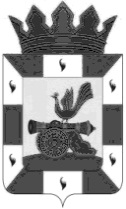 АДМИНИСТРАЦИЯ МУНИЦИПАЛЬНОГО ОБРАЗОВАНИЯ«СМОЛЕНСКИЙ РАЙОН» СМОЛЕНСКОЙ ОБЛАСТИП О С Т А Н О В Л Е Н И Еот   _______________    №   ________В соответствии со статьей 78 Бюджетного кодекса Российской Федерации, Постановлением правительства Российской Федерации от 06.09.2016 № 887 «Об общих требованиях к нормативным правовым актам, муниципальным правовым актам, регулирующим предоставление субсидий юридическим лицам (за исключением субсидий государственным                       (муниципальным) учреждениям), индивидуальным предпринимателям, а также физическим лицам – производителям товаров, работ, услуг»,   в целях реализации постановления Администрации муниципального образования «Смоленский район» Смоленской области от 11 февраля 2019 года № 249 «Об утверждении муниципальной программы «Развитие сельскохозяйственного производства на территории муниципального образования «Смоленский район» Смоленской области на 2019 - 2021 годы» АДМИНИСТРАЦИЯ МУНИЦИПАЛЬНОГО ОБРАЗОВАНИЯ «СМОЛЕНСКИЙ РАЙОН» СМОЛЕНСКОЙ ОБЛАСТИ ПОСТАНОВЛЯЕТ:1. Внести в Порядок предоставления из бюджета муниципального образования «Смоленский район» Смоленской области  субсидий в рамках муниципальной программы «Развитие сельскохозяйственного производства на территории муниципального образования «Смоленский район» Смоленской области на 2019 - 2021 годы», утвержденный постановлением  Администрации муниципального образования «Смоленский район» Смоленской области от 18 июля 2019 года № 987 следующие изменения:1.1. Пункт 2 УСЛОВИЯ И ПОРЯДОК ПРЕДОСТВАЛЕНИЯ СУБСИДИЙ изложить в следующей редакции:2. ЦЕЛИ, УСЛОВИЯ И ПОРЯДОК ПРЕДОСТВАЛЕНИЯ СУБСИДИЙ 2.1. Целью предоставления субсидий является - создание условий для развития сельскохозяйственного производства, расширение рынка сельскохозяйственной продукции, сырья и продовольствия, содействие развитию малого и среднего предпринимательства в части возмещение затрат, понесенных сельскохозтоваропроизводителями  Смоленского района Смоленской области на приобретение горюче – смазочных материалов при проведении весенне - полевых и кормозаготовительных работ. 2.2. Для получения Субсидий организация направляет в Администрацию заявку.Форма заявки приведена в приложении 1 к настоящему Порядку.К заявке прилагаются:1) копия свидетельства о государственной регистрации;2) копии учредительных документов;3) выписка из единого государственного реестра юридических лиц по состоянию на дату, которая предшествует дате подачи заявки не более чем на 30 календарных дней;4) документы, подтверждающие полномочия руководителя организации;5) справки по установленной форме о состоянии расчетов по налогам, сборам, пеням и штрафам перед бюджетами всех уровней бюджетной системы Российской Федерации и страховым взносам, пеням и штрафам во внебюджетные фонды на дату, предшествующую дате подачи заявки не более чем на 30 календарных дней.Документы (копии документов), предоставляемые организацией, должны быть:заверены подписью руководителя организации или иного уполномоченного лица;сброшюрованы (или прошиты), пронумерованы и скреплены печатью (при наличии);выполнены с использованием технических средств, аккуратно, без подчисток, исправлений, помарок, неустановленных сокращений и формулировок, допускающих двоякое толкование.2.3. Администрация в течение 2 рабочих дней после получения заявки и прилагаемых к ней документов регистрирует и передает их секретарю Комиссии.2.4. Секретарь Комиссии в течение 3 рабочих дней со дня получения заявок извещает членов Комиссии о месте и времени проведения заседаний Комиссии, назначенных председателем Комиссии.2.5. Комиссия рассматривает заявки и документы, представленные в соответствии с пунктом 2.1 настоящего Порядка и в течение 15 рабочих дней с момента поступления заявки принимает решение о предоставлении Субсидии или об отказе в предоставлении Субсидии.2.6. Основаниями для отказа в предоставлении Субсидий являются:несоответствие получателя Субсидии категориям и (или) критериям отбора, указанным в пунктах настоящего Порядка;представление неполного пакета документов, указанных в пункте 2.1 настоящего Порядка;недостоверность представленной получателем Субсидии информации;исчерпание суммы средств бюджета муниципального образования «Смоленский район» Смоленской области, выделенных Администрации на перечисление Субсидий в пределах бюджетных ассигнований, предусмотренных в Решении Смоленской районной Думы на текущий финансовый год, в результате удовлетворения ранее поданных заявок.2.7. Решение Комиссии оформляется Протоколом заседания Комиссии, по форме согласно приложению 2 к настоящему Порядку, содержащий перечень организаций, прошедших отбор, с указанием размера предоставляемых им Субсидий, а также перечень организаций, не прошедших отбор.2.8. Секретарь Комиссии в течение 3 рабочих дней после заседания Комиссии, в письменной форме уведомляет организации, участвовавших в отборе на право предоставления Субсидий, о принятом комиссией решении.2.9. Администрация в течение 5 рабочих дней, от даты Протокола заседания Комиссии заключает с организацией - получателем Субсидий Соглашение о предоставлении и использовании субсидии из бюджета муниципального образования «Смоленский район» Смоленской области в рамках реализации мероприятий муниципальной программы «Развитие сельскохозяйственного производства на территории муниципального образования «Смоленский район» Смоленской области на 2019-2021 годы»  по форме согласно приложению 3 к настоящему Порядку.Выплата субсидии осуществляется Администрацией путем перечисления денежных средств на расчетный счет организации, в отношении которой принято решение о предоставлении субсидии, в течение 10 рабочих дней после подписания соглашения Администрацией.2.10. Для перечисления Субсидий организация, прошедшая отбор предоставляет в бухгалтерию Администрации документы, подтверждающие право на получение Субсидии (Соглашение о предоставлении и использовании субсидии из бюджета муниципального образования «Смоленский район» Смоленской области в рамках реализации мероприятий муниципальной  программы «Развитие сельскохозяйственного производства на территории муниципального образования «Смоленский район» Смоленской области на 2019-2021 годы» и Протокол заседания Комиссии).2.11. Бухгалтерия Администрации направляет в Финансовое управление Администрации муниципального образования «Смоленский район» Смоленской области платежные поручения на перечисление Субсидий организации, прошедшей отбор, Соглашение о предоставлении Субсидий из бюджета муниципального образования «Смоленский район» Смоленской области и иные документы, подтверждающие возникновение денежных обязательств у главного распорядителя бюджетных средств, предусмотренных нормативно-правовыми актами.2.12. Финансовое управление Администрации муниципального образования «Смоленский район» Смоленской области на основании документов, полученных от бухгалтерии Администрации, перечисляет бюджетные средства с лицевого счета на расчетный счет организации в пределах доведенных бюджетных ассигнований и лимитов бюджетных обязательств на текущий финансовый год.2. Настоящее постановление вступает в силу с момента опубликования в газете «Сельская правда».3. Контроль за исполнением настоящего постановления возложить на заместителя Главы муниципального образования -  начальника отдела сельского хозяйства Администрации муниципального образования «Смоленский район» Смоленской области (Ярославцев А.В.).Глава муниципального образования «Смоленский район» Смоленской области                      О.Н. Павлюченкова                                             О внесении изменений в порядок предоставления из бюджета муниципального образования «Смоленский район» Смоленской области субсидий в рамках муниципальной  программы «Развитие сельскохозяйственного производства на территории муниципального образования «Смоленский район» Смоленской области на 2019 - 2021 годы»